﻿АДМИНИСТРАЦИЯПРОНИНСКОГО  СЕЛЬСКОГО  ПОСЕЛЕНИЯСЕРАФИМОВИЧСКОГО МУНИЦИПАЛЬНОГО РАЙОНАВОЛГОГРАДСКОЙ ОБЛАСТИРЕШЕНИЕот 07  декабря 2020 года № 29ОБ УСТАНОВЛЕНИИ ОФИЦИАЛЬНЫХ СИМВОЛОВ МУНИЦИПАЛЬНОГО ОБРАЗОВАНИЯ ПРОНИНСКОГО СЕЛЬСКОЕ ПОСЕЛЕНИЕ И УТВЕРЖДЕНИИ ПОЛОЖЕНИЯ О ГЕРБЕ МУНИЦИПАЛЬНОГО ОБРАЗОВАНИЯ ПРОНИНСКОГО СЕЛЬСКОЕ ПОСЕЛЕНИЕ И ПОЛОЖЕНИЯ О ФЛАГЕ МУНИЦИПАЛЬНОГО ОБРАЗОВАНИЯ ПРОНИНСКОГО СЕЛЬСКОЕ ПОСЕЛЕНИЕВ целях отражения исторических, культурных, национальных и иных местных традиций и особенностей муниципального образования Пронинского сельского поселения, руководствуясь ст.9 Федерального закона от 06.10.2003г. №131- ФЗ «Об общих принципах организации местного самоуправления в Российской Федерации», Методическими рекомендациями по разработке и использованию официальных символов муниципальных образований, утвержденных Геральдическим советом при Президенте Российской Федерации 28.06.2008г., Уставом Пронинского сельского поселения, Пронинский сельский Совет РЕШИЛ:1. Установить, что официальными символами муниципального образования Пронинского сельского поселения являются:1.1. Герб Пронинского сельского поселения1.2. Флаг Пронинского сельского поселения;2. Утвердить:2.1. Положение о гербе  Пронинского сельского поселения (приложение 1);2.2. Положение о флаге   Пронинского сельского поселения (приложение 2).3. Настоящее решение вступает в силу со дня его опубликования.4. Контроль за исполнением настоящего решения оставляю за собой.Глава Пронинскогосельского поселения                                           Ю.В. ЁлкинПриложение 1ПОЛОЖЕНИЕо гербе муниципального образования Пронинского сельского поселенияНастоящим положением устанавливается герб Пронинского сельского поселения, его описание и порядок официального использования.1. Общие положения        1.1. Герб  Пронинского сельского поселения (далее - ГЕРБ) . - опозновательно - правовой знак,составленный и употребляемый в соответствии с правилами геральдики, являющийся основным официальным символом Пронинского сельского поселения.1.2. Положение о ГЕРБЕ и рисунки ГЕРБА в многоцветном и одноцветном вариантах хранятся в Пронинском сельском Совете и доступны для ознакомления всем заинтересованным лицам.1.3. ГЕРБ подлежит внесению в Государственный геральдический регистр Российской Федерации.2. Описание ГЕРБА          2.1. В червленом поле укороченный серебряный столб, обремененный по центру червленой пятиконечной звездой и сопровождаемый по краям в столб шестью золотыми пятиконечными звездами (3,3). В червленой главе две серебряные казачьи шашки накрест рукоятями вверх, лезвиями вниз,  без ножен с золотой  оплеткой рукоятей. Поверх  лезвий серебряный восьмиконечный крест в золотом трехлистном окладе. Щит увенчан муниципальной короной установленного образца.         2.2. Червленый(красный) цвет герба означает - символ храбрости, мужества и неустрашимости, силы, доблести,  а семь звезд, обозначают  количество  хуторов  сельского поселения. Шесть из них  равнозначных, золотистого цвета,  седьмой  в центре серебристого поля -  красного, обозначающего  главенство, центр.         Обнаженные, серебристого цвета шашки  на гербе служат символом  казачества,  и исторические особенности территории поселения  отражены в перекрещении  шашек  с рукоятями, направленными  вверх. Они олицетворяют   мирный дух, но при этом постоянную готовность  защитить свой дом и землю,  отразить   нападки врага,  победоносную казачью доблесть, проявленную во многих битвах и войнах, а также верность в служении своей Отчизне.      Следующим элементом герба, передающим культурно-исторические особенности является православный восьмиконечный крест серебряного цвета в золотом трехлистном окладе, символизирующий веру, как основу традиционного мировоззрения жителей  хуторов поселения,  передаваемого из поколения в поколение.       Серебряный (белый) цвет (серебро – благородный материал) олицетворяет чистоту, непорочность, милосердие, правдивость, надежду, благородство, искренность, чистосердечность, миролюбие. И изображенные   на гербе  серебренного цвета крест и  перекрещенные казачьи шашки   подтверждают  миролюбие, благородство, чистосердечность, искренность   жителей.3. Порядок воспроизведения ГЕРБА3.1. Воспроизведение ГЕРБА, независимо от его размеров, техники исполнения и назначения, должно точно соответствовать геральдическому описанию, приведенному в п. 2.1. статьи 2 настоящего Положения. Воспроизведение ГЕРБА допускается в многоцветном и одноцветном вариантах.3.2. Ответственность за искажение рисунка ГЕРБА, или изменение композиции или цветов, выходящее за пределы геральдически допустимого, несет исполнитель допущенных искажений или изменений.4. Порядок официального использования ГЕРБА4.1. ГЕРБ муниципального образования помещается:на зданиях органов местного самоуправления;в залах заседаний органов местного самоуправления;в рабочих кабинетах главы Пронинского сельского поселения - Председателя Пронинского сельского Совета, администрации Пронинского сельского поселения, выборных и назначаемых должностных лиц местного самоуправления.4.2. ГЕРБ помещается на бланках:Пронинского сельского Совета;главы Пронинского сельского поселения - Председателя Пронинского сельского совета;администрации Пронинского сельского поселения;иных выборных и назначаемых должностных лиц местного самоуправления.4.3. ГЕРБ воспроизводится на удостоверениях лиц, осуществляющих службу на муниципальных должностях в органах местного самоуправления, муниципальных служащих, депутатов сельского совета;4.4. ГЕРБ помещается:на печатях органов местного самоуправления;на официальных изданиях органов местного самоуправления.4.5. ГЕРБ может помещаться на:наградах и памятных знаках муниципального образования;должностных знаках главы Пронинского сельского поселения - Председателя Пронинского сельского Совета, депутатов Пронинского сельского Совета, муниципальных служащих и работников органов местного самоуправления;указателях при въезде на территорию Пронинского сельского поселения;объектах движимого и недвижимого имущества, транспортных средствах, находящихся в муниципальной собственности;бланках и печатях органов, организаций, учреждений и предприятий, находящихся в муниципальной собственности, муниципальном управлении или муниципальном подчинении, а также органов, организаций, учреждений и предприятий, учредителем (ведущим соучредителем) которых является муниципальное образование;в залах заседаний руководящих органов и рабочих кабинетах руководителей органов, организаций, учреждений и предприятий, находящихся в муниципальной собственности, муниципальном управлении или муниципальном подчинении, а также органов, организаций, учреждений и предприятий, учредителем (ведущим соучредителем) которых является муниципальное образование;на принадлежащих органам, организациям, учреждениям и предприятиям, находящимся в муниципальной собственности, муниципальном управлении или муниципальном подчинении, а также органам, организациям, учреждениям и предприятиям, учредителем (ведущим соучредителем) которых является муниципальное образование объектах движимого и недвижимого имущества, транспортных средствах.4.6. Допускается размещение ГЕРБА на:печатных и иных изданиях информационного, официального, научного, научно-популярного, справочного, познавательного, краеведческого, географического, путеводительного и сувенирного характера;грамотах, приглашениях, визитных карточках главы Пронинского сельского поселения – Председателя Пронинского сельского Совета, главы администрации Пронинского сельского поселения, иных должностных лиц органов местного самоуправления, депутатов сельского совета.Допускается использование ГЕРБА в качестве геральдической основы для изготовления знаков, эмблем, иной символики при оформлении единовременных юбилейных, памятных и зрелищных мероприятий проводимых в  Пронинском сельском поселении или непосредственно связанных с Пронинским сельским поселением  по согласованию с главой Пронинского сельского поселения - Председателем Пронинского сельского Совета.4.7. При одновременном размещении ГЕРБА и Государственного герба Российской Федерации, ГЕРБ располагается справа от Государственного герба Российской Федерации (с точки зрения стоящего лицом к гербам).При одновременном размещении ГЕРБА и герба Волгоградской области, ГЕРБ располагается справа от герба Волгоградской области (с точки зрения стоящего лицом к гербам).При одновременном размещении ГЕРБА, Государственного герба Российской Федерации и герба Волгоградской области, Государственный герб Российской Федерации располагается в центре, герб Волгоградской области - слева от центра, а ГЕРБ - справа от центра (с точки зрения стоящего лицом к гербам).При одновременном размещении ГЕРБА с другими гербами размер ГЕРБА не может превышать размеры Государственного герба Российской Федерации (или иного государственного герба), герба Волгоградской области.При одновременном размещении ГЕРБА с другими гербами ГЕРБ не может размещаться выше Государственного герба Российской Федерации (или иного государственного герба), герба Волгоградской области (или герба иного субъекта Российской Федерации).4.8. Порядок изготовления, использования, хранения и уничтожения бланков, печатей и иных носителей изображения ГЕРБА устанавливается органами местного самоуправления.4.9. Иные случаи использования ГЕРБА устанавливаются Главой Пронинского сельского поселения - Председателем  Пронинского сельского Совета.5. Ответственность за нарушение настоящего Положения5.1. Использование ГЕРБА с нарушением настоящего Положения, а также надругательство над ГЕРБОМ влечет за собой ответственность в соответствии с законодательством Российской Федерации.6. Заключительные положения6.1. Все права на ГЕРБ принадлежат органам местного самоуправления Пронинского сельского поселения.6.2. Контроль за исполнением требований настоящего Положения возлагается на главу  Пронинского сельского поселения - Председателя Пронинского сельского Совета.6.3. Настоящее Положение вступает в силу со дня его официального опубликования.Приложение 1к Положению о гербеПронинского сельского поселенияГерб Пронинского сельского поселения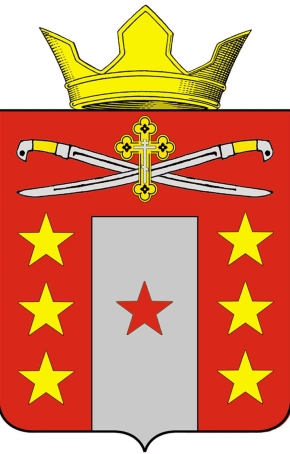                                                                                                   Приложение 2ПОЛОЖЕНИЕо флаге Пронинского сельского поселенияНастоящим положением устанавливается флаг  Пронинского сельского поселения, его описание и порядок официального использования.1. Общие положения1.1. Флаг  Пронинского сельского поселения (далее - ФЛАГ) является официальным символом  Пронинского сельского поселения.1.2. Положение о ФЛАГЕ и рисунок ФЛАГА хранятся в Пронинском сельском Совете и доступны для ознакомления всем заинтересованным лицам.1.3. ФЛАГ подлежит внесению в Государственный геральдический регистр Российской Федерации.2. Описание ФЛАГА          2.1.  Прямоугольное полотнище с отношением ширины к длине 2:3, воспроизводящее композицию герба Пронинского  сельского поселения  в красном, белом и желтом цветах.Флаг Пронинского сельского поселения  разработан на основе символики герба  Пронинского сельского поселения, в этой связи описание символики флага соответствует описанию символики герба3. Порядок воспроизведения ФЛАГА3.1. Воспроизведение ФЛАГА, независимо от его размеров, техники исполнения и назначения, должно точно соответствовать описанию, приведенному в пункте 2.1. статьи 2 настоящего Положения и рисунку, приведенному в приложении к настоящему Положению.3.2. Ответственность за искажение ФЛАГА, изменение композиции или цветов, выходящее за пределы геральдически допустимого, несет исполнитель допущенных искажений или изменений.4. Порядок официального использования ФЛАГА4.1. ФЛАГ поднят постоянно:на зданиях органов местного самоуправления;4.2. ФЛАГ установлен постоянно:в залах заседаний  Пронинского сельского поселения,в рабочих кабинетах главы Пронинского сельского поселения, администрации Пронинского сельского поселения, выборных и назначаемых должностных лиц местного самоуправления.4.3. ФЛАГ может:- быть поднят постоянно или подниматься на зданиях и территориях органов, организаций, учреждений и предприятий, находящихся в муниципальной собственности, муниципальном управлении или муниципальном подчинении, а также на зданиях и территориях органов, организаций, учреждений и предприятий, учредителем (ведущим соучредителем) которых является Пронинское сельское поселение;- быть установлен постоянно в залах заседаний руководящих органов и в рабочих кабинетах руководителей органов, организаций, учреждений и предприятий, находящихся в муниципальной собственности, муниципальном управлении или муниципальном подчинении, а также органов, организаций, учреждений и предприятий, учредителем (ведущим соучредителем) которых является Пронинское сельское поселение.ФЛАГ или его изображение может:размещаться на транспортных средствах главы Пронинского сельского поселения - Председателя Пронинского сельского Совета, главы администрации Пронинского сельского поселения, иных выборных должностных лиц местного самоуправления;размещаться на транспортных средствах, находящихся в муниципальной собственности.4.4. ФЛАГ поднимается (устанавливается):в дни государственных праздников - наряду с Государственным флагом Российской Федерации и флагом Волгоградской области;во время официальных церемоний и других торжественных мероприятий, проводимых органами местного самоуправления.4.5. ФЛАГ может быть поднят (установлен) во время торжественных мероприятий, проводимых общественными объединениями, предприятиями, учреждениями и организациями независимо от форм собственности, а также во время частных и семейных торжеств и значимых событий.4.6. При использовании ФЛАГА в знак траура ФЛАГ приспускается до половины высоты флагштока (мачты). При невозможности приспустить ФЛАГ, а также, если ФЛАГ установлен в помещении, к верхней части древка выше полотнища ФЛАГА крепится черная сложенная пополам и прикрепленная за место сложения лента, общая длина которой равна длине полотнища ФЛАГА, а ширина составляет не менее 1/10 от ширины полотнища ФЛАГА.4.7. При одновременном подъеме (размещении) ФЛАГА и Государственного флага Российской Федерации, ФЛАГ располагается справа от Государственного флага Российской Федерации (с точки зрения стоящего лицом к флагам).При одновременном подъеме (размещении) ФЛАГА и флага Волгоградской области, ФЛАГ располагается справа от флага Волгоградской области (с точки зрения стоящего лицом к флагам).При одновременном подъеме (размещении) ФЛАГА, Государственного флага Российской Федерации и флага Волгоградской области, Государственный флаг Российской Федерации располагается в центре, а ФЛАГ - справа от центра (с точки зрения стоящего лицом к флагам).При одновременном подъёме (размещении) чётного числа флагов (но более двух), Государственный флаг Российской Федерации располагается слева от центра (если стоять к флагам лицом). Справа от Государственного флага Российской Федерации располагается флаг Волгоградской области, слева от Государственного флага Российской Федерации располагается ФЛАГ; справа от флага Волгоградской области располагается флаг иного муниципального образования, общественного объединения, либо предприятия, учреждения или организации.4.8. Размер полотнища ФЛАГА не может превышать размеры полотнищ поднятых (установленных) рядом с ним Государственного флага Российской Федерации (или иного государственного флага), флага Волгоградской области (или флага иного субъекта Российской Федерации).ФЛАГ не может располагаться выше поднятых (установленных) рядом с ним Государственного флага Российской Федерации (или иного государственного флага), флага Волгоградской области (или флага иного субъекта Российской Федерации).4.9. ФЛАГ или его изображение могут быть использованы в качестве элемента или геральдической основы:флагов, вымпелов и иных подобных символов органов, организаций, учреждений и предприятий, находящихся в муниципальной собственности, муниципальном управлении или муниципальном подчинении, а также органов, организаций, учреждений и предприятий, учредителем (ведущим соучредителем) которых является администрация Пронинского сельского поселения сельское поселение;наград администрации Пронинского сельского поселения;должностных и отличительных знаках главы Пронинского сельского поселения - Председателя Пронинского сельского совета, депутатов Пронинского сельского Совета Волгоградской области, выборных и назначаемых должностных лиц, сотрудников местного самоуправления и его подразделений.4.10. ФЛАГ может быть поднят (установлен) постоянно или временно:в памятных, мемориальных и значимых местах расположенных на территории Пронинского сельского поселения;в местах массовых собраний жителей Пронинского сельского поселения;в учреждениях дошкольного воспитания и учреждениях среднего образования (средних школах).4.11. Допускается размещение ФЛАГА или его изображения на:печатных и иных изданиях информационного, официального, научного, научно-популярного, справочного, познавательного, краеведческого, географического, путеводительного и сувенирного характера;грамотах, приглашениях, визитных карточках главы  Пронинского сельского поселения – Председателя Пронинского сельского Совета, главы администрации  Пронинского сельского поселения иных должностных лиц органов местного самоуправления, депутатов Пронинского сельского совета Волгоградской области.Допускается использование ФЛАГА в качестве геральдической основы для изготовления знаков, эмблем, иной символики при оформлении единовременных юбилейных, памятных и зрелищных мероприятий, проводимых в Пронинском сельском поселении или непосредственно связанных с администрацией Пронинского сельского поселения.4.12. Иные случаи использования ФЛАГА устанавливаются Главой Пронинского сельского поселения - Председателем Пронинского сельского Совета.5. Ответственность за нарушение настоящего Положения5.1. Использование ФЛАГА с нарушением настоящего Положения, а также надругательство над ФЛАГОМ, влечет за собой ответственность в соответствии с законодательством Российской Федерации.6. Заключительные положения6.1. Все права на ФЛАГ принадлежит органам местного самоуправления Пронинского сельского поселения.6.2. Контроль за исполнением требований настоящего Положения возлагается на главу  Пронинского сельского поселения - Председателя Пронинского сельского совета.6.3. Настоящее Положение вступает в силу со дня его официального опубликования.Приложениек Положению о флагеПронинского сельского поселенияЦветное изображение флага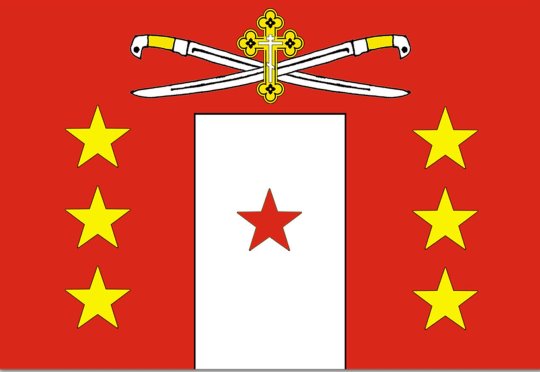 